POISSON D’AVRIL ! (1)POISSON D’AVRIL ! (2)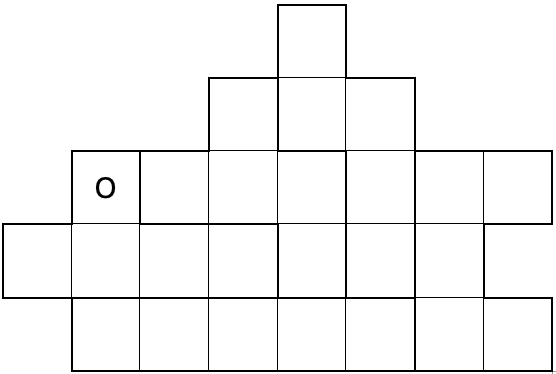 POISSON D’AVRIL ! (3)OOO